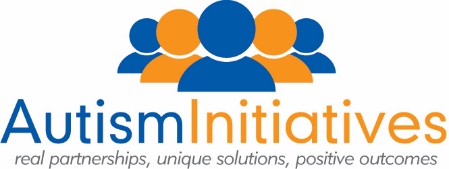  If you prefer to use your own term, please specify here…………………………………………………………………………….     The information in this form is for monitoring purposes only. If you believe you need a ‘reasonable adjustment’ for the purposes of recruitment and selection, then please discuss this with the HR Department. Job Title:Vacancy Reference No:Full Name:Date:Gender – Please put a  in the appropriate boxGender – Please put a  in the appropriate boxGender – Please put a  in the appropriate boxGender – Please put a  in the appropriate boxGender – Please put a  in the appropriate boxGender – Please put a  in the appropriate boxGender – Please put a  in the appropriate boxGender – Please put a  in the appropriate boxGender – Please put a  in the appropriate boxGender – Please put a  in the appropriate boxGender – Please put a  in the appropriate boxGender – Please put a  in the appropriate boxMaleFemaleNon-binary Prefer not to sayAge Range – Please put a  in the appropriate boxAge Range – Please put a  in the appropriate boxAge Range – Please put a  in the appropriate boxAge Range – Please put a  in the appropriate boxAge Range – Please put a  in the appropriate boxAge Range – Please put a  in the appropriate boxAge Range – Please put a  in the appropriate boxAge Range – Please put a  in the appropriate boxAge Range – Please put a  in the appropriate boxAge Range – Please put a  in the appropriate boxAge Range – Please put a  in the appropriate boxAge Range – Please put a  in the appropriate boxAge Range – Please put a  in the appropriate boxAge Range – Please put a  in the appropriate boxAge Range – Please put a  in the appropriate boxAge Range – Please put a  in the appropriate boxAge Range – Please put a  in the appropriate boxAge Range – Please put a  in the appropriate boxAge Range – Please put a  in the appropriate boxAge Range – Please put a  in the appropriate boxAge Range – Please put a  in the appropriate box18-2122-2930-3940-4950-5960-6465+Date of Birth:Prefer Not to Say:Disability: Do you consider yourself to have a disability? – Please put a  in the appropriate boxDisability: Do you consider yourself to have a disability? – Please put a  in the appropriate boxDisability: Do you consider yourself to have a disability? – Please put a  in the appropriate boxDisability: Do you consider yourself to have a disability? – Please put a  in the appropriate boxDisability: Do you consider yourself to have a disability? – Please put a  in the appropriate boxDisability: Do you consider yourself to have a disability? – Please put a  in the appropriate boxYesNoPlease tick if you are applying under the governments Disability Confident scheme (https://www.gov.uk/recruitment-disabled-people/encouraging-applications)        YES          Ethnic Origin:Ethnic Origin:Ethnic Origin:Ethnic Origin:Ethnic Origin:Ethnic Origin:Ethnic Origin:Ethnic Origin:Ethnic Origin:How would you describe yourself? Please put a  in the appropriate boxHow would you describe yourself? Please put a  in the appropriate boxHow would you describe yourself? Please put a  in the appropriate boxHow would you describe yourself? Please put a  in the appropriate boxHow would you describe yourself? Please put a  in the appropriate boxHow would you describe yourself? Please put a  in the appropriate boxHow would you describe yourself? Please put a  in the appropriate boxHow would you describe yourself? Please put a  in the appropriate boxHow would you describe yourself? Please put a  in the appropriate boxWhiteWhiteMixed HeritageMixed HeritageAny other background, please specify:Any other background, please specify:Any other background, please specify:BritishWhite and Black CaribbeanAny other background, please specify:Any other background, please specify:Any other background, please specify:IrishWhite and Black AfricanAny other background, please specify:Any other background, please specify:Any other background, please specify:ScottishWhite and AsianAny other background, please specify:Any other background, please specify:Any other background, please specify:EnglishAny other background, please specify:Any other background, please specify:Any other background, please specify:WelshBlack and Black BritishBlack and Black BritishAny other background, please specify:Any other background, please specify:Any other background, please specify:CaribbeanAny other background, please specify:Any other background, please specify:Any other background, please specify:Asian and Asian BritishAsian and Asian BritishAfricanAny other background, please specify:Any other background, please specify:Any other background, please specify:IndianAny other background, please specify:Any other background, please specify:Any other background, please specify:PakistaniChinese or other ethnic groupChinese or other ethnic groupAny other background, please specify:Any other background, please specify:Any other background, please specify:Bangladeshi ChinesePrefer not to say